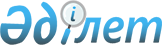 2018-2020 жылдарға арналған Аққайың ауданының Смирново ауылдық округінің бюджеті туралыСолтүстік Қазақстан облысы Аққайың ауданының мәслихатының 2017 жылғы 25 желтоқсандағы № 17-2 шешімі. Солтүстік Қазақстан облысының Әділет департаментінде 2018 жылғы 16 қаңтарда № 4513 болып тіркелді.
      Қазақстан Республикасы 2008 жылғы 4 желтоқсандағы Бюджет кодексінің 9-1, 75 баптарына, "Қазақстан Республикасындағы жергілікті мемлекеттік басқару және өзін-өзі басқару туралы" Қазақстан Республикасының 2001 жылғы 23 қаңтардағы Заңы 6 бабына сәйкес, Солтүстік Қазақстан облысы Аққайың ауданының мәслихаты ШЕШТІ:
      1. 2018-2020 жылдарға арналған Аққайың ауданының Смирново ауылдық округінің бюджеті осы шешімге тиісінше 1, 2 және 3-қосымшаларға сәйкес, оның ішінде 2018 жылға мынадай көлемдерде бекітілсін:
      1) кірістер - 28847 мың теңге:
      салықтық түсімдер - 21889 мың теңге;
      салықтық емес түсімдер - 0 мың теңге;
      негізгі капиталды сатудан түсетін түсімдер - 0 мың теңге;
      трансферттер түсімі - 6958 мың теңге;
      2) шығындар - 28847 мың теңге;
      3) таза бюджеттік кредиттеу - 0 мың теңге:
      бюджеттік кредиттер - 0 мың теңге;
      бюджеттік кредиттерді өтеу - 0 мың теңге;
      4) қаржы активтерімен операциялар бойынша сальдо - 0 мың теңге:
      қаржы активтерін сатып алу - 0 мың теңге;
      мемлекеттің қаржы активтерін сатудан түсетін түсімдер - 0 мың теңге;
      5) бюджет тапшылығы (профициті) - 0 мың теңге;
      6) бюджет тапшылығын қаржыландыру (профицитін пайдалану) - 0 мың теңге:
      қарыздар түсімі - 0 мың теңге;
      қарыздарды өтеу - 0 мың теңге;
      бюджет қаражатының пайдаланылатын қалдықтары - 0 мың теңге. 
      Ескерту. 1-тармақ жаңа редакцияда - Солтүстік Қазақстан облысы Аққайың ауданы мәслихатының 29.11.2018 № 26-3 (01.01.2018 бастап қолданысқа енгізіледі) шешімімен.


      2. Ауылдық бюджетінің кірістері Қазақстан Республикасы 2008 жылғы 4 желтоқсандағы Бюджет кодексіне сәйкес мына салықтық түсімдер есебінен қалыптастырылатыны белгіленсін:
      1) ауылдық округтің аумағында тіркелген жеке тұлғалардың төлем көзінен салық салынбайтын кірістері бойынша жеке табыс салығы;
      2) мүлкі ауылдық округтің аумағында орналасқан жеке тұлғалардың мүлкіне салынатын салық;
      3) жер учаскесі ауылда орналасқан жеке және заңды тұлғалардан алынатын, елдi мекендер жерлерiне салынатын жер салығы;
      4) ауылда тіркелген жеке және заңды тұлғалардан алынатын көлік құралдары салығы;
       5) сыртқы (көрнекі) жарнаманы: 
       ауылдық округінің аумағы арқылы өтетін республикалық маңызы бар жалпыға ортақ пайдаланылатын автомобиль жолдарының бөлiнген белдеуiндегі жарнаманы тұрақты орналастыру объектілерінде;
       ауылдық округінің аумағы арқылы өтетін облыстық маңызы бар жалпыға ортақ пайдаланылатын автомобиль жолдарының бөлiнген белдеуiндегі жарнаманы тұрақты орналастыру объектілерінде;
      аудандық маңызы бар жалпыға ортақ пайдаланылатын автомобиль жолдарының бөлiнген белдеуiндегі жарнаманы тұрақты орналастыру объектілерінде;
      ауылдағы үй-жайлардың шегінен тыс ашық кеңістікте орналастыру үшін төлемақы.
      3. Ауылдық округ бюджетіне кірістері мына салықтық емес түсімдер есебінен қалыптастырылатыны белгіленсін:
      1) ауылдық округтердің әкімдері әкімшілік құқық бұзушылықтар үшін салатын айыппұлдар;
      2) жеке және заңды тұлғалардың ерікті түрдегі алымдары;
      3) ауылдық округтің коммуналдық меншігінен (жергілікті өзін-өзі басқарудың коммуналдық меншігінен) түсетін кірістер:
       ауылдық округ әкімі аппаратының шешімімен құрылған коммуналдық мемлекеттік кәсіпорындардың таза кірісі бөлігінің түсімдері;
      ауылдық округтің коммуналдық меншігіндегі (жергілікті өзін-өзі басқарудың коммуналдық меншігіндегі) заңды тұлғаларға қатысу үлестеріне кірістер;
      ауылдық округтің коммуналдық меншігінің (жергілікті өзін-өзі басқарудың коммуналдық меншігінің) мүлкін жалға беруден түсетін кірістер;
      ауылдық округтің коммуналдық меншігінен (жергілікті өзін-өзі басқарудың коммуналдық меншігінен) түсетін басқа да кірістер;
      4) ауылдық округ бюджеттеріне түсетін басқа да салықтық емес түсімдер.
      4. Ауылдық округ бюджетінен қаржыландырылатын мемлекеттік мекемелерге бекітіп берілген мемлекеттік мүлікті сатудан түсетін ақша негізгі капиталды сатудан ауылдық округ бюджеттеріне түсетін түсімдердер арқылы қалыптасқаны есепке алынсын. 
      5 Аудандық бюджетінен ауылдық округінің бюджетіне табысталған бюджеттік жәрдемқарды сомасы 6958 мың теңге белгіленсін.
      6. Осы шешім 2018 жылғы 1 қаңтардан бастап қолданысқа енгізіледі.  2018 жылға арналған Аққайың ауданының Смирново ауылдық округінің бюджеті 
      Ескерту. 1-қосымша жаңа редакцияда - Солтүстік Қазақстан облысы Аққайың ауданы мәслихатының 29.11.2018 № 26-3 (01.01.2018 бастап қолданысқа енгізіледі) шешімімен. 2019 жылға арналған Аққайың ауданының Смирново ауылдық округінің бюджеті
      Кестенің жалғасы 2020 жылға арналған Аққайың ауданының Смирново ауылдық округінің бюджеті
      Кестенің жалғасы
					© 2012. Қазақстан Республикасы Әділет министрлігінің «Қазақстан Республикасының Заңнама және құқықтық ақпарат институты» ШЖҚ РМК
				
      Солтүстік Қазақстан облысы

      Аққайың ауданы

      мәслихатының ХVII

      сессиясының төрағасы

А. Өтебаев

      Солтүстік Қазақстан облысы

      Аққайың ауданы

      мәслихатының хатшысы

С. Мұқанов
Солтүстік Қазақстан облысы Аққайың ауданы мәслихатының 2017 жылғы 25 желтоқсандағы № 17-2 шешіміне 1 қосымша
Санаты
Сыныбы
Кіші сыныбы
Атауы
Сомасы,

мың тенге
1) Кірістер
28847
1
Салықтық түсімдер
21889
01
Табыс салығы
12490
2
Жеке табыс салығы
12490
04
Меншікке салынатын салықтар
9399
1
Мүлікке салынатын салықтар
251
3
Жер салығы
547
4
Көлік құралдарына салынатын салық
8601
2
Салықтық емес түсімдер
0
3
Негізгі капиталды сатудан түсетін түсімдер
0
4
Трансферттер түсімі
6 958
02
Мемлекеттiк басқарудың жоғары тұрған органдарынан түсетiн трансферттер
6 958
3
Аудандардың (облыстық маңызы бар қаланың) бюджетінен трансферттер
6 958
Функционалдық топ
Бюджеттік бағдарламаның әкімшісі
Бағдарлама
Атауы
Сомасы,

мың тенге
2) Шығындар
28847
01
Жалпы сипаттағы мемлекеттік қызметтер
16745
124
Аудандық маңызы бар қала, ауыл, кент, ауылдық округ әкімінің аппараты
16745
001
Аудандық маңызы бар қала, ауыл, кент, ауылдық округ әкімінің қызметін қамтамасыз ету жөніндегі қызметтер
16695
022
Мемлекеттік органның күрделі шығыстары
50
07
Тұрғын-үй коммуналдық шаруашылық
9544,4
124
Аудандық маңызы бар қала, ауыл, кент, ауылдық округ әкімінің аппараты
9544,4
008
Елді мекендердегі көшелерді жарықтандыру
6698,4
009
Елді мекендердің санитариясын қамтамасыз ету
240
010
Жерлеу орындарын ұстау және туыстары жоқ адамдарды жерлеу
100
011
Елді мекендерді абаттандыру мен көгалдандыру
2506
13
Басқалар
2557,6
124
Аудандық маңызы бар қала, ауыл, кент, ауылдық округ әкімінің аппараты
2557,6
040
Өңірлерді дамытудың 2020 жылға дейінгі бағдарламасы шеңберінде өңірлерді экономикалық дамытуға жәрдемдесу бойынша шараларды іске асыруға ауылдық елді мекендерді жайластыруды шешуге арналған іс-шараларды іске асыру
2557,6
3) Таза бюджеттік кредиттеу
0
Бюджеттік кредиттер
0
Бюджеттік кредиттерді өтеу
0
4) Қаржы активтерімен операциялар бойынша сальдо
0
Қаржы активтерін сатып алу
0
Мемлекеттің қаржы активтерін сатудан түсетін түсімдер
0
5) Бюджет тапшылығы (профициті)
0
6) Бюджет тапшылығын қаржыландыру (профицитін пайдалану)
0
Қарыздар түсімі
0
Қарыздарды өтеу
0
Санаты
Сыныбы
Кіші сыныбы
Атауы
Сомасы,

мың тенге
8
Бюджет қаражатының пайдаланылатын қалдықтары
0
01
Бюджет қаражаты қалдықтары
0
1
Бюджет қаражатының бос қалдықтары
0Солтүстік Қазақстан облысы Аққайың ауданы мәслихатының 2017 жылғы 25 желтоқсандағы № 17-2 шешіміне 2 қосымша
Санаты
Сыныбы
Кіші сыныбы
Ерекшелігі
Атауы
Сома, мың тенге
1. Кірістер
27 967
1
Салық түсімдері
26 100
01
Табыс салығы
12 837
2
Жеке табыс салығы
12 837
02
Төлем көзінен салық салынбайтын табыстардан ұсталатын жеке табыс салығы
12 837
04
Жекеменшік салықтар
13 263
1
Мүлік салығы
281
02
Жеке тұлғалардың мүлкіне салынатын салық
281
3
Жер салығы
2 034
02
Елді мекендер жерлеріне салынатын жер салығы
2 034
4
Көлік салығы
10 948
01
Заңды тұлғалардан көлік құралдарына салынатын салық
2 460
02
Жеке тұлғалардан көлік құралдарына салынатын салық
8 488
4
Трансферттердің түсімдері
1 867
02
Мемлекеттiк басқарудың жоғары тұрған органдарынан түсетiн трансферттер
1 867
3
Аудандардың (облыстық маңызы бар қаланың) бюджетінен трансферттер
1 867
03
Субвенциялар
1 867
Функционалдық топ
Фукционалдық ішкітоп
Бюджеттік бағдарламаның әкімшісі
Бағдарлама
Атауы
Сома, мың тенге
2.Шығындар
25 035
01
Жалпы сипаттағы мемлекеттік қызметтер
14 754
1
Мемлекеттік басқарудың жалпы функцияларын атқаратын өкілдік, атқарушы және өзге де органдар
14 754
124
Аудандық маңызы бар қала, ауыл, кент, ауылдық округ әкімінің аппараты
14 754
001
Аудандық маңызы бар қала, ауыл, кент, ауылдық округ әкімінің қызметін қамтамасыз ету жөніндегі қызметтер
14 754
07
Тұрғын-үй коммуналдық шаруашылық
7 504
3
Елді мекендерді абаттандыру
7 504
124
Аудандық маңызы бар қала, ауыл, кент, ауылдық округ әкімінің аппараты
7 504
008
Елді мекендердегі көшелерді жарықтандыру
4 716
009
Елді мекендердің санитариясын қамтамасыз ету
262
010
Жерлеу орындарын ұстау және туыстары жоқ адамдарды жерлеу
100
011
Елді мекендерді абаттандыру мен көгалдандыру
2 426
13
Басқа
2 777
9
Басқа
2 777
124
Аудандық маңызы бар қала, ауыл, кент, ауылдық округ әкімінің аппараты
2 777
040
Өңірлерді дамытудың 2020 жылға дейінгі бағдарламасы шеңберінде өңірлерді экономикалық дамытуға жәрдемдесу бойынша шараларды іске асыруға ауылдық елді мекендерді жайластыруды шешуге арналған іс-шараларды іске асыру
2 777
3. Таза бюджеттік кредиттеу
0
4. Қаржы активтерімен операциялар бойынша сальдо
0
5. Бюджет тапшылығы (профициті)
0
6. Бюджет тапшылығын қаржыландыру (профицитін пайдалану):
0
Түскен қарыздар
0
Ішкі мемлекеттік қарыздар
0
Қарыз алу келісім-шарттары
0
Бюджет қаражатының пайдаланылатын қалдықтары
0
Бюджет қаражатының қалдықтары
0Солтүстік Қазақстан облысы Аққайың ауданы мәслихатының 2017 жылғы 25 желтоқсандағы № 17-2 шешіміне 3 қосымша
Санаты
Сыныбы
Кіші сыныбы
Ерекшелігі
Атауы
Сома, мың тенге 
1. Кірістер
29 925
1
Салық түсімдері
27 930
01
Табыс салығы
13 739
2
Жеке табыс салығы
13 739
02
Төлем көзінен салық салынбайтын табыстардан ұсталатын жеке табыс салығы
13 739
04
Жекеменшік салықтар
14 191
1
Мүлік салығы
301
02
Жеке тұлғалардың мүлкіне салынатын салық
301
3
Жер салығы
2 176
02
Елді мекендер жерлеріне салынатын жер салығы
2 176
4
Көлік салығы
11 714
01
Заңды тұлғалардан көлік құралдарына салынатын салық
2 632
02
Жеке тұлғалардан көлік құралдарына салынатын салық
9 082
4
Трансферттердің түсімдері
1 995
02
Мемлекеттiк басқарудың жоғары тұрған органдарынан түсетiн трансферттер
1 995
3
Аудандардың (облыстық маңызы бар қаланың) бюджетінен трансферттер
1 995
03
Субвенциялар
1 995
Функционалдық топ
Фукционалдық ішкітоп
Бюджеттік бағдарламаның әкімшісі
Бағдарлама
Атауы
Сома, мың тенге
2.Шығындар
26 370
01
Жалпы сипаттағы мемлекеттік қызметтер
15 405
1
Мемлекеттік басқарудың жалпы функцияларын атқаратын өкілдік, атқарушы және өзге де органдар
15 405
124
Аудандық маңызы бар қала, ауыл, кент, ауылдық округ әкімінің аппараты
15 405
001
Аудандық маңызы бар қала, ауыл, кент, ауылдық округ әкімінің қызметін қамтамасыз ету жөніндегі қызметтер
15 405
07
Тұрғын-үй коммуналдық шаруашылық
8 021
3
Елді мекендерді абаттандыру
8 021
124
Аудандық маңызы бар қала, ауыл, кент, ауылдық округ әкімінің аппараты
8 021
008
Елді мекендердегі көшелерді жарықтандыру
5 046
009
Елді мекендердің санитариясын қамтамасыз ету
280
010
Жерлеу орындарын ұстау және туыстары жоқ адамдарды жерлеу
100
011
Елді мекендерді абаттандыру мен көгалдандыру
2 595
13
Басқа
2 944
9
Басқа
2 944
124
Аудандық маңызы бар қала, ауыл, кент, ауылдық округ әкімінің аппараты
2 944
040
Өңірлерді дамытудың 2020 жылға дейінгі бағдарламасы шеңберінде өңірлерді экономикалық дамытуға жәрдемдесу бойынша шараларды іске асыруға ауылдық елді мекендерді жайластыруды шешуге арналған іс-шараларды іске асыру
2 944
3. Таза бюджеттік кредиттеу
0
4. Қаржы активтерімен операциялар бойынша сальдо
0
5. Бюджет тапшылығы (профициті)
0
6. Бюджет тапшылығын қаржыландыру (профицитін пайдалану):
0
Түскен қарыздар
0
Ішкі мемлекеттік қарыздар
0
Қарыз алу келісім-шарттары
0
Бюджет қаражатының пайдаланылатын қалдықтары
0
Бюджет қаражатының қалдықтары
0